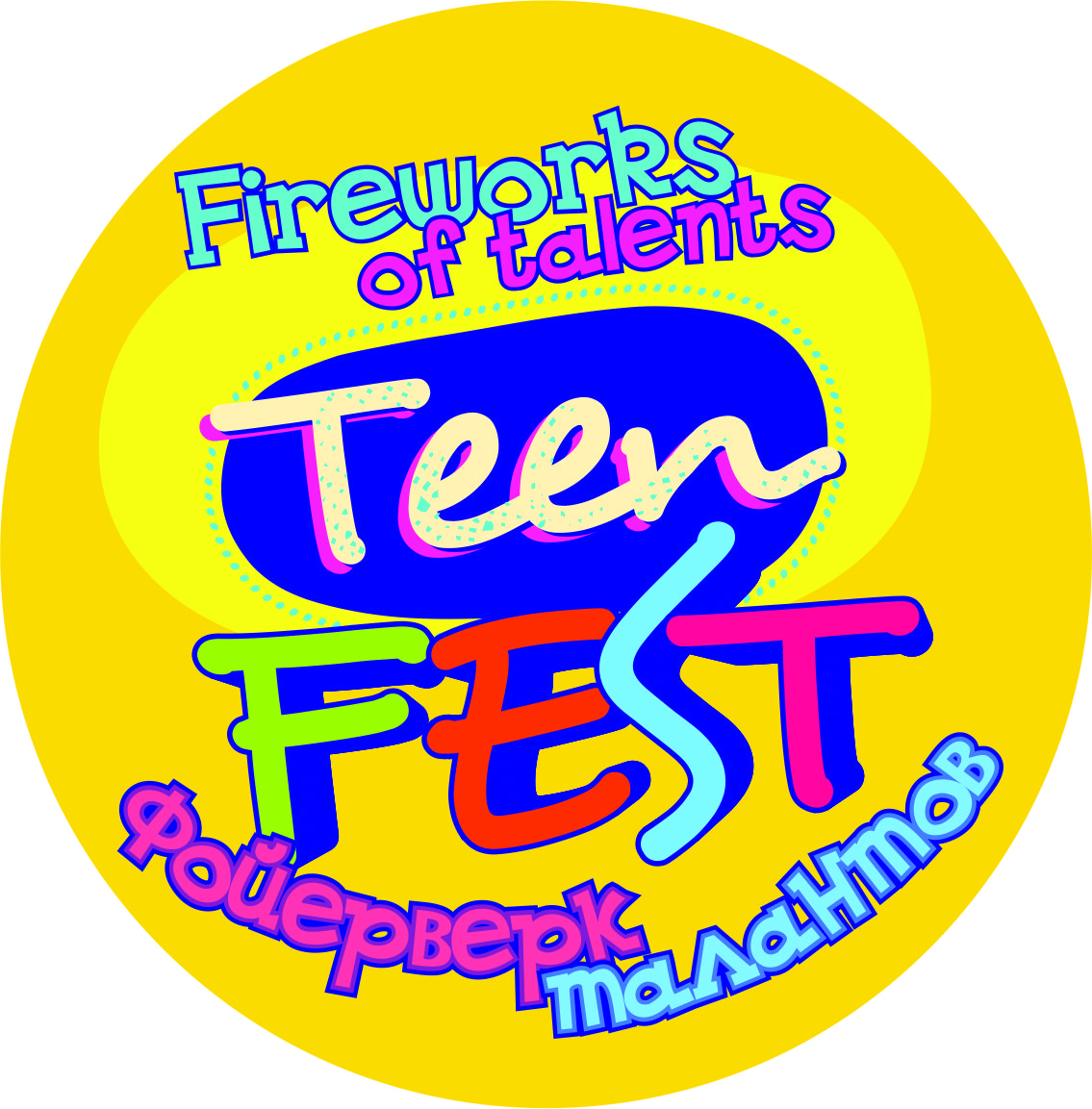  IV Международный фестиваль-конкурс детско-юношеского творчества  # TEEN FEST #«ФЕЙЕРВЕРК ТАЛАНТОВ»        #СОЛНЕЧНЫЙ БЕРЕГ  #BULGARIA								#TEENPALACE   ОСНОВНЫЕ СВЕДЕНИЯ О ФЕСТИВАЛЕ- КОНКУРСЕСрок подачи заявок: минимум за 2 недели до начала фестиваля                                            Сроки проведения :		          12.06-14.06; 15.07-17.07; 18.08-20.08	Место проведения: МДМЦ  TEEN PALACE-СОЛНЕЧНЫЙ БЕРЕГКатегории участников: Детско-юношеские коллективы и солисты  различных направлений: I .Танцевальное творчество: народный танец, стилизованный народный танец, эстрадный танец, современный танец, модерн, джаз модерн, свободная пластика, брейк-данс, детский танец, бальный танец и спортивный бальный танец, классический танец (соло, дуэты, малые формы и ансамбли), уличные стили, мажоретные танцыII . Вокальное творчество: классическое, народное (фольклор), эстрадное, джазовое, шоу-группы (соло, дуэты, трио, ансамбли)III . Театральное творчество: миниатюры, отрывки из спектаклей, художественное чтение, кукольный театр, театр модУчастником фестиваля-конкурса может стать любой творческий коллектив или исполнитель в возрасте от 6 до 30 лет.Групповые категории участников:солистымалые формы (2-3 участника)ансамблиЦели и задачи фестиваля:Основной целью фестиваля-конкурса является популяризация и пропаганда детского-юношеского творчества, укрепление дружественных связей, творческих контактов детей и молодежи разных стран, а также:-предоставление им возможности продемонстрировать свое мастерство и   особенности своей национальной культуры,-стимулирование и развитие детского и юношеского творчества,-расширение и углубление международных связей в области культурного обмена.-обмен опытом между коллективами, руководителями и педагогами, поддержка постоянных творческих контактов между ними, их объединение в рамках фестивального движения;Жюри конкурсаРаботы конкурсов оцениваются независимым международным жюри.К работе в жюри, привлекаются  специалисты в области музыки, культуры и искусства по всем номинациям. Оценка выступлений проводится по десятибалльной системе(10) с суммирующимся итогом за два конкурсных выступления.Голосование является тайным и его итоги не вывешиваются для всеобщего обозрения.Награждение участников.Высшая награда фестиваля-конкурса Гран  При, присуждается абсолютному победителю в одной из номинаций, независимо от возрастной категории, далее следуют лауреаты фестиваля-конкурса 1, 2, 3 места, дипломанты 4, 5 места и участники  в каждой возрастной категории и номинации.Солисты, дуэты, трио, ансамбли награждаются дипломами, медалями и памятными сувенирами, все участники фестиваля-конкурса награждаются памятными сувенирами.Жюри конкурса по согласованию с оргкомитетом может утверждать специальные призы участника фестиваля-конкурса.Жюри имеет право при равенстве очков присуждать двум и более участникам одинаковые призовые места в каждой номинации и возрастной категории.Жюри имеет право не присуждать звание Гран При в номинациях, если таковые не будут выявлены.Руководители творческих коллективов награждаются благодарственными письмами и памятными сувенирами.Для участия в фестивале-конкурса необходимо прислать заявку на электронный адрес office.tolix@gmail.comК заявке на участие прилагаются -фото-программа выступления-краткая информация о коллективе (солисте)-список для расселения в отеле /или название отеля, в котором размещен коллектив/Участник коллектива, выступающий сольно, считается отдельным участником, предоставляет отдельную анкету-заявку и согласовывает с оргкомитетом возможность участия в дополнительной номинацииУчастники оцениваются по двум номерам, показанным одним составом, в один или разные дни конкурса. Фонограммы участников записываются на отдельный CD или USB флэшдиск, желательно одним треком. Каждая звукозапись должна быть подписана. Указать фамилию, имя участника, название коллектива, название произведения, продолжительность звучанияОрганизаторы имеют право использовать видео-аудио материалы с фестиваля-конкурса по своему усмотрению.Решение по составу участников фестиваля- конкурса  является исключительно компетенцией оргкомитета фестиваля.Каждый из определенных оргкомитетом участник фестиваля-конкурса получает письменное уведомление и официальное приглашение.Репетиции и выступления проходят строго согласно расписанию предоставленному организаторами фестиваля-конкурса.Программа фестиваля-конкурсаПредварительная схема программы:1 день: Открытие фестиваля-конкурса; Конкурсный день;2 день: Конкурсный день;3 день: Гала-концерт. НаграждениеI .Танцевальное творчество:Хореография (соло, ансамбль, смешанная группа): народный танец, классический танец, современная хореографияВозрастные категории: 6-9 лет, 10-13 лет, 14-17 лет, 18-25 лет.  Смешанная группа на возрастные категории не делится.Исполняются два конкурсных номера до 4 мин. 30 сек.Критерии оценок жюри:«Исполнительское мастерство», «Балетмейстерский поиск», «Композиция и постановка танца», «Музыкальное сопровождение», «Костюм», зрелищность.II . Вокальное творчество:Вокал (соло, ансамбль до 12 человек): эстрадный, народный, академический, джазовыйВозрастные категории: 6-9 лет, 10-13 лет, 14-17 лет, 18-25 лет.   дуэт, трио, ансамбль может быть в категории «смешанная группа»Допускается пение под фонограмму -1Исполняются два конкурсных номера до 4 мин.Допускается прописанный или живой БЭК-вокал и Double-трек в припевах для вокалистов (соло)Критерии оценок жюри:«Исполнительское мастерство», «Чистота исполнения», «Подбор репертуара», «Сценическое мастерство, образ».III . Театральное творчество:миниатюры,отрывки из спектаклей,художественное чтение,кукольный театр,театр мод.Коллективы в номинации «Театральное творчество» представляют отрывок из спектакля общей продолжительностью до 10 минут.В номинации «Художественное слово» участники представляют одно или два разноплановых произведения общей продолжительностью не более 7 минут.Критерии оценок жюри:артистизм, сложность репертуара, создание художественного образа и т.д.Порядок оплаты:Каждый участник оплачивает таксу участия – 10 €Солист оплачивает таксу участия -15 € .Такса оплачивается в день заезда					Добро пожаловать!